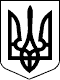 Державна служба України з надзвичайних ситуацій ДУНАЙСЬКА ГІДРОМЕТЕОРОЛОГІЧНА ОБСЕРВАТОРІЯ(Дунайська ГМО)вул. Героїв Сталінграду, 36, м. Ізмаїл, 68609, тел./факс +38(04841) 7-51-38 E-mail: mgdunay@meteo.gov.ua                                                                                Код  ЄДРПОУ 23209398Оперативна інформаціяпро гідрологічний режим української ділянки Дунаю  Директор					                Михайло КОРНІЛОВЧерговий гідролог	                                             Наталія МІЩЕНКОДата, часПост, відмітка «0» постаПост, відмітка «0» постаПост, відмітка «0» постаПост, відмітка «0» постаДата, часРені,0,36 мБСІзмаїл,-0,18 мБСКілія,-0,33 мБСВилкове,-0,75 мБСФактичні рівні води, см над «0» постівФактичні рівні води, см над «0» постівФактичні рівні води, см над «0» постівФактичні рівні води, см над «0» постівФактичні рівні води, см над «0» постів09.01.2021 р. 20:0027619111110210.01.2021 р. 08:0028419611310210.01.2021 р. 20:0029319911510311.01.2021 р. 08:0030220612111411.01.2021 р. 20:0031021312811712.01.2021 р. 08:00318219133123Очікувані рівні води, см над «0» постівОчікувані рівні води, см над «0» постівОчікувані рівні води, см над «0» постівОчікувані рівні води, см над «0» постівОчікувані рівні води, см над «0» постів13.01.2021 р. 08:00325-330225-230145-150130-13514.01.2021 р. 08:00335-340235-240150-155135-14015.01.2021 р. 08:00345-350240-245150-155135-140